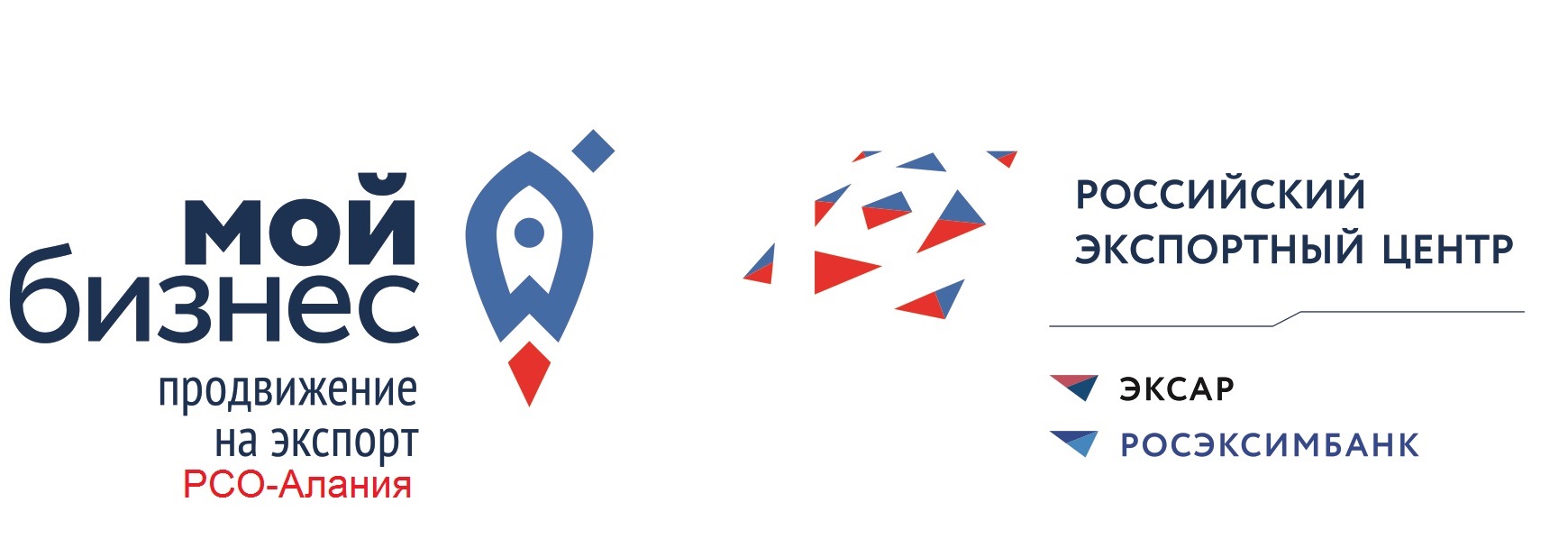 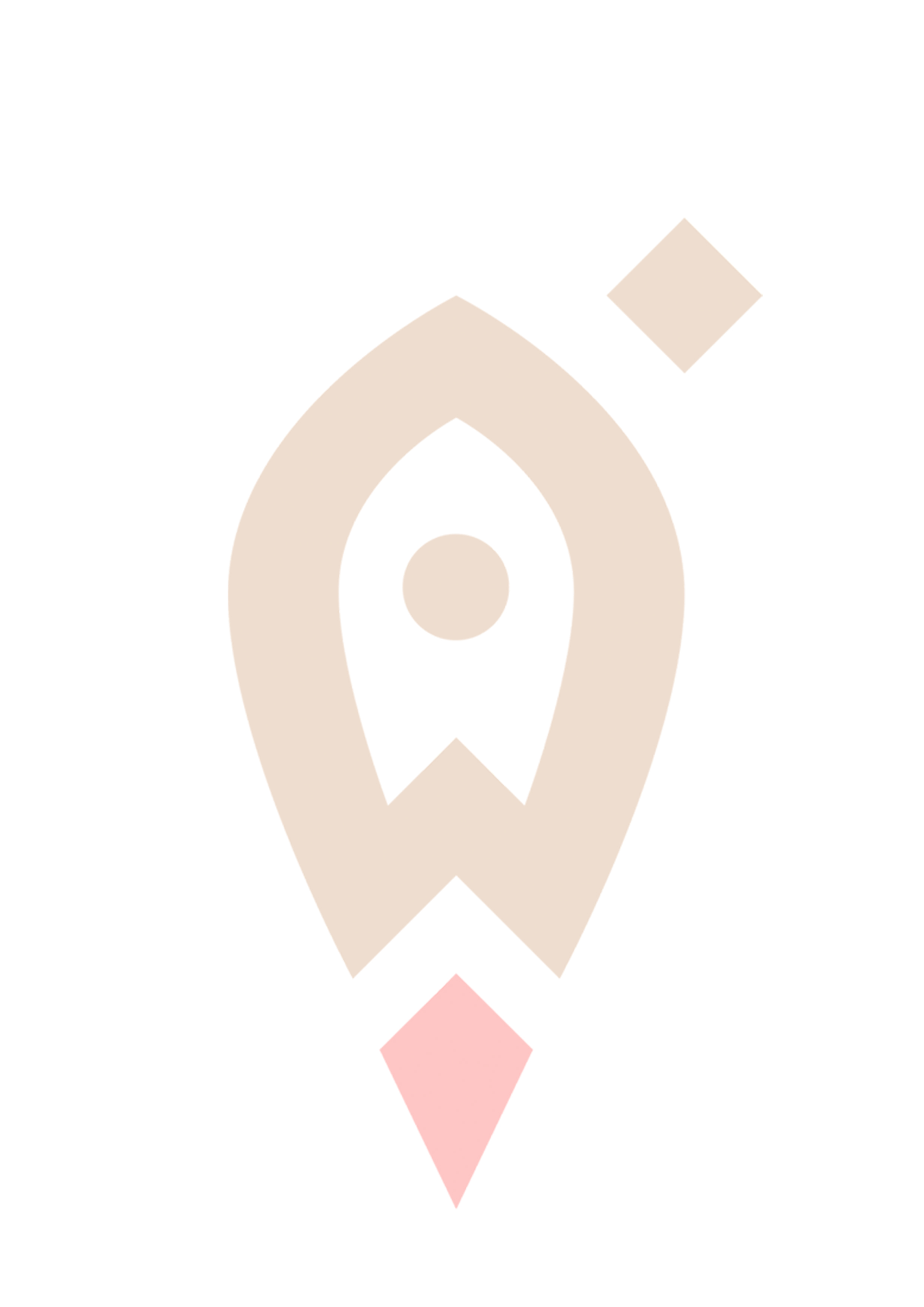 Подпись Заявителя:«___» ______________ 20___ г.Заявку принял:«___» ______________ 20___ г.Фонд поддержки предпринимательства Центр поддержки экспорта362038, РСО-Алания, г. Владикавказ, ул. Шмулевича, 8 Б, тел.: (8672) 70-01-79, факс.: (8672) 70-01-74, www.fpprso.ru, e-mail: eikcrso-a@mail.ruФонд поддержки предпринимательства Центр поддержки экспорта362038, РСО-Алания, г. Владикавказ, ул. Шмулевича, 8 Б, тел.: (8672) 70-01-79, факс.: (8672) 70-01-74, www.fpprso.ru, e-mail: eikcrso-a@mail.ruАнкета-заявлениесубъекта малого (среднего) предпринимательства (получателя услуги) на оказание услугиАнкета-заявлениесубъекта малого (среднего) предпринимательства (получателя услуги) на оказание услугиАнкета-заявлениесубъекта малого (среднего) предпринимательства (получателя услуги) на оказание услугиАнкета-заявлениесубъекта малого (среднего) предпринимательства (получателя услуги) на оказание услуги1. Наименование комплексной услуги:Комплексная услуга по организации участия Субъектов малого и среднего предпринимательства в выставочно-ярмарочных мероприятиях на территории Российской Федерации и за пределами территории Российской Федерации. а) подбор международного отраслевого выставочно-ярмарочного мероприятия для участия Субъекта МСП;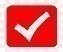  б) формирование или актуализацию коммерческого предложения Субъекта МСП для потенциальных иностранных покупателей на выявленных целевых рынках, включая при необходимости перевод на английский язык и (или) на язык потенциальных иностранных покупателей;в) подготовка и (или) перевод на английский язык и (или) на язык потенциальных иностранных покупателей презентационных и других материалов Субъекта МСП в электронном виде;г) содействие в создании на иностранном языке и (или) модернизации уже существующего сайта Субъекта МСП в информационно-телекоммуникационной сети «Интернет», содержащего контактную информацию о таком субъекте, а также информацию о производимых им товарах (выполняемых работах, оказываемых услугах) на иностранном языке (софинансирование не менее 20% Субъектом МСП);д) подготовка сувенирной продукции с логотипами Субъектов МСП - участников международных выставочно-ярмарочных мероприятий на территории Российской Федерации и за пределами территории Российской Федерации, включая ручки, карандаши, флеш-накопители;   е)  аренда выставочных площадей из расчета не менее 4 (четырех) квадратных метров на одного Субъекта МСП и (или) оборудования для коллективного и (или) индивидуального стенда и (или) застройку и сопровождение коллективного и (или) индивидуального стенда, в том числе включая разработку дизайн-проекта выставочного стенда, аккредитацию застройщика, изготовление конструкционных элементов стенда, транспортировку конструкционных элементов и материалов, монтаж, создание и демонтаж временной выставочной инфраструктуры стенда, оформление и оснащение стенда;ж) организация доставки выставочных образцов, в том числе затраты на их таможенное оформление и страхование (не применяется для международных мероприятий, проводимых на территории Российской Федерации);з) поиск и подбор для Субъектов МСП - участников международных выставочно-ярмарочных мероприятий на территории Российской Федерации и за пределами территории Российской Федерации потенциальных иностранных покупателей из числа зарегистрированных на международных выставочно-ярмарочных мероприятиях на территории Российской Федерации и за пределами территории Российской Федерации;и) аренда площадей для обеспечения деловых мероприятий, включая аренду переговорного комплекса в рамках выставочно-ярмарочного мероприятия для проведения переговоров;к) оплата регистрационных сборов за представителей Субъектов МСП;л) техническое и лингвистическое сопровождение переговоров в рамках выставочно-ярмарочного мероприятия, в том числе организацию последовательного перевода для участников из расчета не менее чем 1 (один) переводчик для 3 (трех) Субъектов МСП;м) перевозка участников автомобильным транспортом (кроме такси) и (или) железнодорожным транспортом от места прибытия в иностранное государство до места размещения и от места размещения к месту проведения мероприятия и обратно.Комплексная услуга по организации участия Субъектов малого и среднего предпринимательства в выставочно-ярмарочных мероприятиях на территории Российской Федерации и за пределами территории Российской Федерации. а) подбор международного отраслевого выставочно-ярмарочного мероприятия для участия Субъекта МСП; б) формирование или актуализацию коммерческого предложения Субъекта МСП для потенциальных иностранных покупателей на выявленных целевых рынках, включая при необходимости перевод на английский язык и (или) на язык потенциальных иностранных покупателей;в) подготовка и (или) перевод на английский язык и (или) на язык потенциальных иностранных покупателей презентационных и других материалов Субъекта МСП в электронном виде;г) содействие в создании на иностранном языке и (или) модернизации уже существующего сайта Субъекта МСП в информационно-телекоммуникационной сети «Интернет», содержащего контактную информацию о таком субъекте, а также информацию о производимых им товарах (выполняемых работах, оказываемых услугах) на иностранном языке (софинансирование не менее 20% Субъектом МСП);д) подготовка сувенирной продукции с логотипами Субъектов МСП - участников международных выставочно-ярмарочных мероприятий на территории Российской Федерации и за пределами территории Российской Федерации, включая ручки, карандаши, флеш-накопители;   е)  аренда выставочных площадей из расчета не менее 4 (четырех) квадратных метров на одного Субъекта МСП и (или) оборудования для коллективного и (или) индивидуального стенда и (или) застройку и сопровождение коллективного и (или) индивидуального стенда, в том числе включая разработку дизайн-проекта выставочного стенда, аккредитацию застройщика, изготовление конструкционных элементов стенда, транспортировку конструкционных элементов и материалов, монтаж, создание и демонтаж временной выставочной инфраструктуры стенда, оформление и оснащение стенда;ж) организация доставки выставочных образцов, в том числе затраты на их таможенное оформление и страхование (не применяется для международных мероприятий, проводимых на территории Российской Федерации);з) поиск и подбор для Субъектов МСП - участников международных выставочно-ярмарочных мероприятий на территории Российской Федерации и за пределами территории Российской Федерации потенциальных иностранных покупателей из числа зарегистрированных на международных выставочно-ярмарочных мероприятиях на территории Российской Федерации и за пределами территории Российской Федерации;и) аренда площадей для обеспечения деловых мероприятий, включая аренду переговорного комплекса в рамках выставочно-ярмарочного мероприятия для проведения переговоров;к) оплата регистрационных сборов за представителей Субъектов МСП;л) техническое и лингвистическое сопровождение переговоров в рамках выставочно-ярмарочного мероприятия, в том числе организацию последовательного перевода для участников из расчета не менее чем 1 (один) переводчик для 3 (трех) Субъектов МСП;м) перевозка участников автомобильным транспортом (кроме такси) и (или) железнодорожным транспортом от места прибытия в иностранное государство до места размещения и от места размещения к месту проведения мероприятия и обратно.Комплексная услуга по организации участия Субъектов малого и среднего предпринимательства в выставочно-ярмарочных мероприятиях на территории Российской Федерации и за пределами территории Российской Федерации. а) подбор международного отраслевого выставочно-ярмарочного мероприятия для участия Субъекта МСП; б) формирование или актуализацию коммерческого предложения Субъекта МСП для потенциальных иностранных покупателей на выявленных целевых рынках, включая при необходимости перевод на английский язык и (или) на язык потенциальных иностранных покупателей;в) подготовка и (или) перевод на английский язык и (или) на язык потенциальных иностранных покупателей презентационных и других материалов Субъекта МСП в электронном виде;г) содействие в создании на иностранном языке и (или) модернизации уже существующего сайта Субъекта МСП в информационно-телекоммуникационной сети «Интернет», содержащего контактную информацию о таком субъекте, а также информацию о производимых им товарах (выполняемых работах, оказываемых услугах) на иностранном языке (софинансирование не менее 20% Субъектом МСП);д) подготовка сувенирной продукции с логотипами Субъектов МСП - участников международных выставочно-ярмарочных мероприятий на территории Российской Федерации и за пределами территории Российской Федерации, включая ручки, карандаши, флеш-накопители;   е)  аренда выставочных площадей из расчета не менее 4 (четырех) квадратных метров на одного Субъекта МСП и (или) оборудования для коллективного и (или) индивидуального стенда и (или) застройку и сопровождение коллективного и (или) индивидуального стенда, в том числе включая разработку дизайн-проекта выставочного стенда, аккредитацию застройщика, изготовление конструкционных элементов стенда, транспортировку конструкционных элементов и материалов, монтаж, создание и демонтаж временной выставочной инфраструктуры стенда, оформление и оснащение стенда;ж) организация доставки выставочных образцов, в том числе затраты на их таможенное оформление и страхование (не применяется для международных мероприятий, проводимых на территории Российской Федерации);з) поиск и подбор для Субъектов МСП - участников международных выставочно-ярмарочных мероприятий на территории Российской Федерации и за пределами территории Российской Федерации потенциальных иностранных покупателей из числа зарегистрированных на международных выставочно-ярмарочных мероприятиях на территории Российской Федерации и за пределами территории Российской Федерации;и) аренда площадей для обеспечения деловых мероприятий, включая аренду переговорного комплекса в рамках выставочно-ярмарочного мероприятия для проведения переговоров;к) оплата регистрационных сборов за представителей Субъектов МСП;л) техническое и лингвистическое сопровождение переговоров в рамках выставочно-ярмарочного мероприятия, в том числе организацию последовательного перевода для участников из расчета не менее чем 1 (один) переводчик для 3 (трех) Субъектов МСП;м) перевозка участников автомобильным транспортом (кроме такси) и (или) железнодорожным транспортом от места прибытия в иностранное государство до места размещения и от места размещения к месту проведения мероприятия и обратно.2. Сроки предоставления запрашиваемой услуги:3. Условия предоставления запрашиваемой услуги (в соответствии с СОГЛАШЕНИЕМ):4. Полное наименование юридического лица/ФИО индивидуального предпринимателя – получателя услуги:5. ИНН юридического лица/ индивидуального предпринимателя – получателя услуги:6. ФИО представителя (сведения о доверенности, в случае действия представителя по доверенности)7. Контакты юридического лица/ФИО индивидуального предпринимателя – получателя услуги:Телефон: E-mail:Телефон: E-mail:Телефон: E-mail:Оборот (выручка), тыс. руб.202_202_202_ (прогноз)Оборот (выручка), тыс. руб.Среднесписочная численность работниковВ соответствии со ст. ст. 6, 9 Федерального закона от 27 июля 2006 года № 152-ФЗ «О персональных данных» даю свое письменное согласие на обработку моих персональных данных ____________________________/________________________/________________________                                             (Наименование, должность)                                      (подпись)                                              (Расшифровка)В соответствии со ст. ст. 6, 9 Федерального закона от 27 июля 2006 года № 152-ФЗ «О персональных данных» даю свое письменное согласие на обработку моих персональных данных ____________________________/________________________/________________________                                             (Наименование, должность)                                      (подпись)                                              (Расшифровка)В соответствии со ст. ст. 6, 9 Федерального закона от 27 июля 2006 года № 152-ФЗ «О персональных данных» даю свое письменное согласие на обработку моих персональных данных ____________________________/________________________/________________________                                             (Наименование, должность)                                      (подпись)                                              (Расшифровка)В соответствии со ст. ст. 6, 9 Федерального закона от 27 июля 2006 года № 152-ФЗ «О персональных данных» даю свое письменное согласие на обработку моих персональных данных ____________________________/________________________/________________________                                             (Наименование, должность)                                      (подпись)                                              (Расшифровка)Настоящим Субъект МСП: подтверждает и гарантирует, что вся информация, указанная выше, является подлинной и достоверной;подтверждает, что ознакомлен и согласен с СОГЛАШЕНИЕМ; подтверждает, что настоящая анкета-заявление рассматривается в качестве оферты о заключении с Фондом поддержки предпринимательства СОГЛАШЕНИЯ об оказании комплексной услуги, указанной в пункте 1 настоящей анкеты-заявления в порядке и на условиях, предусмотренных СОГЛАШЕНИЕМ;подтверждает  обязательство предоставлять в Фонд поддержки предпринимательства в течение 3 (трех) лет после получения комплексной услуги информацию о заключении экспортного контракта по итогам полученного комплекса услуг, включая предмет и дату экспортного контракта, страну экспорта, включая объем экспорта по экспортному контракту в тыс. долл. США по курсу Центрального банка Российской Федерации на дату подписания экспортного контракта, название иностранного контрагента, не позднее чем через 15 рабочих дней с даты заключения экспортного контракта (за исключением услуг указанных в пункте 4 СОГЛАШЕНИЯ);обязуется принять участие в мероприятии, указанном в пункте 1 настоящей анкеты–заявления (направить ответственного сотрудника);обязуется в течение 10(десяти) рабочих дней с момента подписания настоящей анкеты-заявления зарегистрировать свой аккаунт в ГИС «Одно окно» на платформе «Мой экспорт» в сети Интернет по адресу:  https://myexport.exportcenter.ru/. Субъект МСП, не исполнивший свои обязательства по СОГЛАШЕНИЮ, может быть включен в «черный список», в результате чего услуги ЦПЭ и другой инфраструктуры поддержки предпринимательства в Республике Северная Осетия-Алания в течение календарного года Субъекту МСП предоставляться не будут.Настоящим Субъект МСП: подтверждает и гарантирует, что вся информация, указанная выше, является подлинной и достоверной;подтверждает, что ознакомлен и согласен с СОГЛАШЕНИЕМ; подтверждает, что настоящая анкета-заявление рассматривается в качестве оферты о заключении с Фондом поддержки предпринимательства СОГЛАШЕНИЯ об оказании комплексной услуги, указанной в пункте 1 настоящей анкеты-заявления в порядке и на условиях, предусмотренных СОГЛАШЕНИЕМ;подтверждает  обязательство предоставлять в Фонд поддержки предпринимательства в течение 3 (трех) лет после получения комплексной услуги информацию о заключении экспортного контракта по итогам полученного комплекса услуг, включая предмет и дату экспортного контракта, страну экспорта, включая объем экспорта по экспортному контракту в тыс. долл. США по курсу Центрального банка Российской Федерации на дату подписания экспортного контракта, название иностранного контрагента, не позднее чем через 15 рабочих дней с даты заключения экспортного контракта (за исключением услуг указанных в пункте 4 СОГЛАШЕНИЯ);обязуется принять участие в мероприятии, указанном в пункте 1 настоящей анкеты–заявления (направить ответственного сотрудника);обязуется в течение 10(десяти) рабочих дней с момента подписания настоящей анкеты-заявления зарегистрировать свой аккаунт в ГИС «Одно окно» на платформе «Мой экспорт» в сети Интернет по адресу:  https://myexport.exportcenter.ru/. Субъект МСП, не исполнивший свои обязательства по СОГЛАШЕНИЮ, может быть включен в «черный список», в результате чего услуги ЦПЭ и другой инфраструктуры поддержки предпринимательства в Республике Северная Осетия-Алания в течение календарного года Субъекту МСП предоставляться не будут.Настоящим Субъект МСП: подтверждает и гарантирует, что вся информация, указанная выше, является подлинной и достоверной;подтверждает, что ознакомлен и согласен с СОГЛАШЕНИЕМ; подтверждает, что настоящая анкета-заявление рассматривается в качестве оферты о заключении с Фондом поддержки предпринимательства СОГЛАШЕНИЯ об оказании комплексной услуги, указанной в пункте 1 настоящей анкеты-заявления в порядке и на условиях, предусмотренных СОГЛАШЕНИЕМ;подтверждает  обязательство предоставлять в Фонд поддержки предпринимательства в течение 3 (трех) лет после получения комплексной услуги информацию о заключении экспортного контракта по итогам полученного комплекса услуг, включая предмет и дату экспортного контракта, страну экспорта, включая объем экспорта по экспортному контракту в тыс. долл. США по курсу Центрального банка Российской Федерации на дату подписания экспортного контракта, название иностранного контрагента, не позднее чем через 15 рабочих дней с даты заключения экспортного контракта (за исключением услуг указанных в пункте 4 СОГЛАШЕНИЯ);обязуется принять участие в мероприятии, указанном в пункте 1 настоящей анкеты–заявления (направить ответственного сотрудника);обязуется в течение 10(десяти) рабочих дней с момента подписания настоящей анкеты-заявления зарегистрировать свой аккаунт в ГИС «Одно окно» на платформе «Мой экспорт» в сети Интернет по адресу:  https://myexport.exportcenter.ru/. Субъект МСП, не исполнивший свои обязательства по СОГЛАШЕНИЮ, может быть включен в «черный список», в результате чего услуги ЦПЭ и другой инфраструктуры поддержки предпринимательства в Республике Северная Осетия-Алания в течение календарного года Субъекту МСП предоставляться не будут.Настоящим Субъект МСП: подтверждает и гарантирует, что вся информация, указанная выше, является подлинной и достоверной;подтверждает, что ознакомлен и согласен с СОГЛАШЕНИЕМ; подтверждает, что настоящая анкета-заявление рассматривается в качестве оферты о заключении с Фондом поддержки предпринимательства СОГЛАШЕНИЯ об оказании комплексной услуги, указанной в пункте 1 настоящей анкеты-заявления в порядке и на условиях, предусмотренных СОГЛАШЕНИЕМ;подтверждает  обязательство предоставлять в Фонд поддержки предпринимательства в течение 3 (трех) лет после получения комплексной услуги информацию о заключении экспортного контракта по итогам полученного комплекса услуг, включая предмет и дату экспортного контракта, страну экспорта, включая объем экспорта по экспортному контракту в тыс. долл. США по курсу Центрального банка Российской Федерации на дату подписания экспортного контракта, название иностранного контрагента, не позднее чем через 15 рабочих дней с даты заключения экспортного контракта (за исключением услуг указанных в пункте 4 СОГЛАШЕНИЯ);обязуется принять участие в мероприятии, указанном в пункте 1 настоящей анкеты–заявления (направить ответственного сотрудника);обязуется в течение 10(десяти) рабочих дней с момента подписания настоящей анкеты-заявления зарегистрировать свой аккаунт в ГИС «Одно окно» на платформе «Мой экспорт» в сети Интернет по адресу:  https://myexport.exportcenter.ru/. Субъект МСП, не исполнивший свои обязательства по СОГЛАШЕНИЮ, может быть включен в «черный список», в результате чего услуги ЦПЭ и другой инфраструктуры поддержки предпринимательства в Республике Северная Осетия-Алания в течение календарного года Субъекту МСП предоставляться не будут.(должность, наименование)(подпись)(расшифровка)(должность сотрудника ЦПЭ)(подпись)(расшифровка)